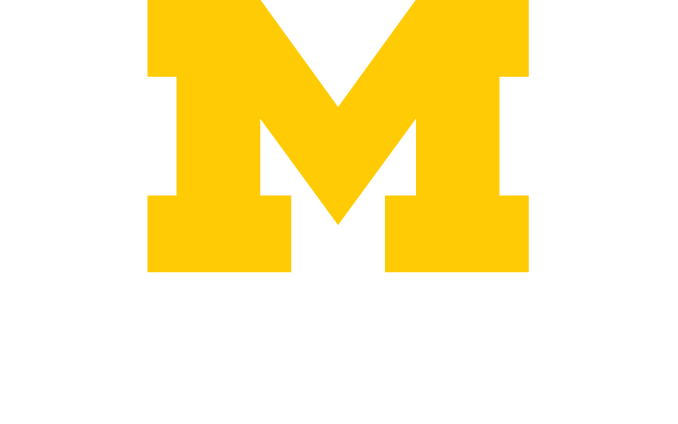                     Hello,                    Happy February!                      The year 2024 is moving right along, spring will be here before we know it.                     Think spring and warm weather will hopefully appear!                     Happenings in February…                      For all the Groundhog Day Fans, February 2nd will be the day we find out if                    Punxsutawney Phil will see his shadow or not and hopefully predict an early spring.                                  Interested in learning more about Gobbler’s Knob and/or be a part of the festivities,                     join the Punxsutawney Groundhog Club. Click on the site to find out more;                    https://www.groundhog.org/groundhog-day-2024                    Mark your calendars, this is a leap year.  For all those that have a birthday on this                     day, it’s your time to celebrate!                    A Happy Anniversary to Facebook (now Meta) is in order.  The social media platform                    was launched on February 4. 2004.  A teenage Zuckerberg launched a website to                     help college students connect with each other, which went on to become known as                    Facebook (now known as Meta).  The BBC is commemorating the event by showing a                     three -part series on the founding of it and the person that started it all, Mark                     Zuckerberg.                               The U-CAN Study will take just a few minutes and will help us gather information                               And feedback about U-CAN, this includes: the support group, patient materials &                               ongoing activities and events. Just click on the link below for the survey.                                It will take about 5 minutes to complete;                      https://umich.qualtrics.com/jfe/form/SV_1Hr8lmnADX3J3JY                              It’s that time of year once again: February is American Health Heart Month.                               Did you know the American Heart Association (AHA) was founded in 1924- six                               cardiologists formed the AHA as a professional society for doctors.                                 In honor of Heart Month, check out the list of free and easy organizations with                                websites to help keep you active and moving this winter;                               AARP Virtual Community Center offers free online exercise & wellness classes.                               No membership required.  Visit the website for more information;                                 https://local.aarp.org/virtual-community-center/                               Disability Partnerships is offering free adaptive online wellness classes. To find out                                more information, please visit the website;                       https://www.disabilitypartnerships.org/programs/spirit-club                       https://www.disabilitypartnerships.org/programs/adaptive-wellness                       The National Kidney Foundation of Michigan offers a variety of free healthy living                        classes and workshops.  To find out more information, visit the website;                        https://nkfm.org/program-article/enhancefitness/                               University of Michigan Adaptive Sports & Fitness has put together 8 weeks of                                adaptive fitness videos that you can do at home.  Just click on the individual weeks                                to see the list of videos. Visit the website for more information;                               https://medicine.umich.edu/dept/family-medicine/programs/mdisability/community-building/adaptive-sports/staying-fit-while-staying-put                               A great heart story….                               Can recycled pacemakers from the U.S. saves lives overseas, January 11, 2024;                               https://www.michiganmedicine.org/health-lab/can-recycled-pacemakers-us-save-lives-overseas#msdynttrid=voRBQ-LxEtwX6x9yDYeGtBwBAU5_Scgcp3noLcXaZUc                                Happy Endings (animal stories)…                      Golden Retriever rescued from side of the cliff, ABC News, January 4, 2024;                      https://abcnews.go.com/WNT/video/golden-retriever-rescued-side-cliff-106117602                      An update on a story from the April 2023 newsletter- 2 geese who found each other                      After losing their mates are thriving. CBS Evening News, January 2024;                       https://www.youtube.com/watch?v=ZIof05nPXs8                      Act of Kindness story…                      Woman driven off land 8 decades ago owns it again, CBS News, January 12, 2024;                      https://www.cbs.com/shows/video/rRC6E8G7LpnYEGQ0iiwoEFDNAhS3k_xJ/                Restaurant runs on donations to feed those in need, today.com, January 15, 2024;                 https://www.today.com/video/alabama-restaurant-runs-on-donations-to-feed-those-in-need-201930821739                             And now for a few laughs….                     Enjoy this SNL classic from February 1993 titled, “Red-Hooded Sweatshirt”;                      https://www.youtube.com/watch?v=81WwGlbVcBg                             U-CAN Meeting                  The next meeting will be held on Tuesday, February 6, 2024 from 5:30-7:30 p.m.                  Meeting will be held in-person at the Orthotic & Prosthetic Center, 2850 S.                   Industrial Hwy, Suite 400, Ann Arbor and virtually, using the zoom platform.                    On the agenda is year in review- your input for group, presenters and activities                  for the year and group discussion.                   We are having a Superbowl theme and in support of the Lions’ great year, wear                   your Lions gear or lions colors. I know they aren’t in the game but they had a good                   run and they gave us a lot to celebrate.  We will also have a nacho bar with all the                   fixings!                    We hope you can join us a fun evening.                      If you are unable to join us in-person, please join us virtually.                               If you already have a zoom account, just click on the link below for easy                              access to the meeting;                                Join Zoom Meeting                              https://umich.zoom.us/j/97544788830                              Meeting ID: 975 4478 8830                              Passcode: 890707                              If this is your first-time using zoom and do not have an account, please read the                              information below and follow the steps.                               Creating your account:                      To sign up for your own free account, visit zoom.us/signup and enter your email.                      You will receive an email from Zoom (no-reply@zoom.us).  In this email, click                       Activate Account.                       If Joining from a Mobile Device                      If you are joining from a mobile device (Android, Smartphone, tablet, Apple                       iPhone/iPad) then it will simply prompt you to download the Zoom Cloud Meetings                       app from the App/Play store.                      If Joining from a Computer                      When entering a Zoom meeting for the first time from a computer, you will need to                       download a small application file:                   1.  Open web browser to Chrome              2.  Enter ‘join.zoom.us’ in the address field which brings up “Join a Meeting”              3.  Enter the meeting ID (listed above)              4.  Click Join. If this is your first time joining from Google Chrome, you will be asked to                    Open the Zoom client to join the meeting.                        Quote for the month: “Life is like riding a bicycle, to keep your balance you must                        keep moving” – Albert Einstein       Articles Expanding O & P care for animals, opedge.com, opedge.com, January 1, 2024; https://opedge.com/serving-the-voiceless-expanding-op-care-for-animals/Addressing the unique needs of women who wear prostheses, opedge.com, January 1, 2024;https://opedge.com/addressing-the-unique-needs-of-women-who-wear-prostheses/Is your state on the affordability bandwagon, livingwithamplitude.com, January 3, 2024; https://livingwithamplitude.com/amputee-prosthetic-insurance-so-everybody-can-move-2024/Prioritizing public policy issues for the Amputee Coalition in 2024, amputee-coalition.org, January 4, 2024; https://blog.amputee-coalition.org/advocacy/prioritizing-public-policy-issues-for-the-amputee-coalition-in-2024/Marvel’s ‘Echo’ series actress Alaqua Cox shares her incredible life story- deaf and wears a prosthetic, fandomwire.com, January 7, 2024; https://fandomwire.com/alaqua-coxs-incredible-life-story-is-the-echo-star-completely-deaf-and-has-a-prosthetic-leg/Watch her recent appearance on the Tonight Show with Jimmy Fallon; https://www.youtube.com/watch?v=qOL9y_Q0z9QUS Researchers develop robotic wearable garment for Parkinson’s patients, medicaldevice-network.com, January 8, 2024; https://www.medicaldevice-network.com/news/us-wearable-parkinsons/Hospital- at- home program study shows promising results, healthday.com, January 8, 2024; https://www.healthday.com/health-news/general-health/getting-hospital-level-care-at-home-is-safe-effective-studyA beating biorobotic heart aims to better simulate valves, sciencedaily.com, January 10, 2024; https://www.sciencedaily.com/releases/2024/01/240110120213.htmKurt Yaegar shows he’s more than just an amputee actor, forbes.com, January 16, 2024; https://www.forbes.com/sites/gusalexiou/2024/01/16/sunrise-star-kurt-yaeger-shows-hes-about-more-than-just-being-an-amputee-actor/?sh=3ce7d5f018f0Double amputee racing champ gives back at Urban Youth Racing School, 6abc.com, January 16, 2024; https://6abc.com/urban-youth-racing-school-philadelphia-racecar-education/14312451/Feds move to enforce Accessibility standards for medical equipment, disabilityscoop.com, January 17, 2024; https://www.disabilityscoop.com/2024/01/17/feds-move-to-enforce-accessibility-standards-for-medical-equipment/30697/The best new amputee tech at CES (Consumers Electronic Show) 2024, livingwithamplitude.com, January 17, 2024; https://livingwithamplitude.com/best-amputee-products-ces-2024/Anatomy of an amputee’s viral TikTok, livingwithamplitude.com, January 24, 2024; https://livingwithamplitude.com/sierra-diller-amputee-viral-video-tiktok/Proposed LCD (local coverage determination) expands access to microprocessor technology, amputeecoalition.org, January 23, 2024; https://blog.amputee-coalition.org/advocacy/proposed-lcd-expands-access-to-microprocessor-technology-and-what-this-means-for-you/?utm_source=Amputee+Coalition+Master_Created+2019&utm_campaign=f0bd8f8005-EMAIL_CAMPAIGN_2024_01_25_08_03&utm_medium=email&utm_term=0_-f0bd8f8005-%5BLIST_EMAIL_ID%5DAmputee in Wuhan discovers purpose, chinadaily.com, January 24, 2024; https://www.chinadaily.com.cn/a/202401/24/WS65b06d33a3105f21a507e040.htmlAmputee 2024 summer camps for kids, livingwithamplitude.com, January 31, 2024; https://livingwithamplitude.com/article/amputee-summer-camps-kids-2024/     Research Corner`  An Eastern Michigan University Orthotics and Prosthetics Master's student is examining   the effects of physical activity habits among those with limb loss / limb difference have on   their ability to perform different activities.    Some of these activities will be standard tasks such as walking on a level ground & cleaning    the house. Other questions will be more specific such as the ability to run or do yard work.    The study will be completed in survey format.  The survey will be completed in Google    Forms and is completely anonymous. The information you provide will be compared to    other anonymous responses to identify correlations and trends.    Participation is completely voluntary and can be terminated at any point in the survey;     https://docs.google.com/forms/d/1X7JZqpv45b219yOCs1j8xnVWLsxoFUWZ4_Na1SNBAgo/viewform?edit_requested=true   For questions or to learn more about this project, please contact:   Noah Krichau   Email: nkrichau@emich.eduParticipants are needed for a Yoga Study. A second-year student in the Orthotics & Prosthetics Program at Eastern Michigan University, is conducting research as part of the program. The research is looking at the effects of yoga on individuals with a lower limb amputation(s).The classes will be held once a week for an 1 hour, on Monday Evenings at Eastern Michigan University Recreation Center. They will be taught by a certified yoga instructor    who specializes in adaptive yoga.  Participation Requirements:Age 18 years or olderOne or more lower limb amputationsWears a prosthetic deviceAble to ambulate with or without an assistive device     A pre-test visit will be required prior to the classes starting where we will conduct a few     easy tests and complete 2 short surveys. At the end of the 6-week session, a post-test        visit will take place (same as pre-test).      The class start date depends on how quickly participants are recruited.        For questions or to learn more about this project, please contact:      Jessica Townsend      Email: Jtowns18@emich.edu      Phone: 949-353-4811University of Michigan Research Center for Group Dynamics is working on gathering small focus groups of wheelchair users to learn about experiences and challenges of mobility with chairs, particularly when outside. They are looking into at possible technological features and designs that could be added in the future and what would be useful to wheelchair users.   Participation Requirements:Wheelchair userKnow how to use Zoom      Each focus group will take place for an hour or one-and-a-half hour sessions and will be     conducted remotely via Zoom.  Only one session is required.       Participants will be reimbursed $50 for an hour session or $75 for a 90- minute session.      Payment can be by check or by Amazon.com e-gift certificate.     For questions or to learn more about this project, please contact:        Dr. David Dunning        Phone: 734-763-0063              Email: ddunning@umich.eduUndergrad students at the University of Chicago are currently working with the PolskyCenter on a research project that is aiming to improve prosthetic usability. They would like to hear about your experiences with your prosthetic devices- what are  your likes/ dislikes, how can the devices be improved upon, etc.         Participation Requirements:Age 18 years or olderOne or more amputationComplete a 5-10 minute survey online;  https://docs.google.com/forms/d/1ljZiJWps7eFCzr8Vo1oO2lLXtsBDon3g8kCItBgin1c/viewform?edit_requested=true           For questions or to learn more about this project, please contact:       Katja Edwards       Email: katjae@uchicago.edu       Phone: 312-894-9066The Veterans Health Administration is conducting research on how well upper limb  prosthetic users can do everyday activities and comparing the abilities of people who use  different types of prosthetic systems.  The study will provide evidence to help consumers  and clinicians make informed choices about upper limb devices.       Participation Requirements:18 years of age or olderAbility to understand EnglishHave a unilateral, upper limb amputation at the transhumeral, elbow disarticulation, transradial, or wrist disarticulation levelsHave a body powered, myoelectric or hybrid prosthesis that fits and is in good working condition         Participants will be reimbursed for their study visit time and effort as well as travel          expenses and accommodations.             For questions or to learn more about this study, please contact:          John Davey          Phone: 401-273-7100 X16535The University of Michigan Powered Prosthetic Lab Research is looking for volunteers toparticipate in research studying the design and control of powered prosthetic legs.This research studies the design & control of powered prosthetic legs and will help new prosthetics improve quality of life.        Participation Requirements:Age 18 – 70 years oldSingle AK (above knee) amputation        Participants will be compensated $40 an hour for their time.       Testing sessions will take place on the University of Michigan North Campus.        Testing includes walking, stair climbing, sit-stand, and other lower-limb activities in a         laboratory environment.         For questions or to learn more about this study, please contact:         Robert Gregg, Professor         Email: rdgregg@umich.edu         Phone: 734-763-1156Michigan Medicine is currently collaborating with MedStar Health Research Institute and    The Curtis Hand Center in Baltimore on a clinical trial evaluating a new surgical method to    Treat neuroma pain.       Participation Requirements:Age 18 years or olderSuffer from chronic pain from a previously amputated finger or other part                   of the hand      Participants will agree to be randomized to one of two surgical groups to treat neuroma       Pain, will also answer questionnaires and take health measurements to record blood       pressure and heart rate.        To learn more about this research study, click on the link below;       https://www.medstarhealth.org/blog/neuroma-research-rpni       For questions or for more information about this study, please contact:       Jenni Hamill, study coordinator        Email: jenberry@med.umich.eduThe University of Michigan has created an Orthotic & Prosthetic Registry. This is a simple way to connect interested research participants with as many researchers at UM as possible.         Participation requirements:18 years or olderCurrently use an orthotic and/or prosthetic device      If you are interested, please fill out a short survey that is stored in a secure database and       your information will only be accessible by UM research groups. These groups will then       contact you if you are eligible for any future studies. To sign up, please visit the link;        https://redcapproduction.umms.med.umich.edu/surveys/?s=K4JE8F94TY      For more information, please contact:      Deanna Gates      Phone: (734) 647-2698       Email: gatesd@umich.edu       For a listing of all the current medical specific and/or amputee clinical trials all over the        U.S., visit the WCG CenterWatch website and use the drop-down menu to type in location      (to see if there is a study in your area); https://www.centerwatch.com/clinical-trials          Upcoming Events  Club Create is Michigan Arts Access' (MiAA) program for adults with disabilities. Club Create members meet once a month to participate in an art experience, share a snack, and socialize. Registration is free with $3 fee collected at each session. Meetings are held on the 1st Friday of each month at the Maggie Allesee Studio, Bloomfield Hills.  The next meeting will be held on February 2, 2024 from 4:00-5:30 p.m. For more information, visit the website; https://eisenhowerdance.org/clubcreateOr call 248-594-9400. Dance Mobility- Amputee and wheelchair Ballroom Dance class will be held on Saturday, February 10th, 2024 from 11:00 am -12:30 pm at the Fred Astaire Dance Studio, 2172, Franklin Rd, Bloomfield Hills. The classes are free but you must register in advance to attend. Participants are welcome to bring their own dance partner or be paired with a volunteer.  For more information or to register, please call: 248-454-1715. An Educational workshop called ‘Fitness for Life’, put on by the Physical Therapy Assistant Students, is being held at Macomb Community College (MCC), Tuesday, February 20, 2024, from 9 am- 12 pm.  The event will focus on various prosthetics, exercises, as well as balance and walking.  Since this is a teaching event, the students will also be learning from you.  For questions or to learn more about this event, contact: Allan Moltmaker, 586-260-4737, Email: moltmakera303@macomb.eduaddress: 44575 Garfield Rd, Clinton Twp, 48038 Building E, room 224, upper level   University of Michigan Adaptive Sports and Fitness Wheelchair Tennis, drop-ins held on Monday evenings, from 6:00 – 8:00 p.m. For more information, visit the website;  https://www.umadaptivesports.com/calendarUniversity of Michigan Amputee Soccer Camp, Saturday March 2nd, 4:30-6:30 pm at 46039 Grand River Ave, Novi.  Crutches will be provided. The event will be played on indoor turf fields.  For more information or to sign up for this free event, contact:Emily Eitzman, Director of Collegiate Operations for the United States Amputee Football Federation (USAFF) at: emily@amputeesoccer.comMt. Brighton Adaptive Sports Program. All sessions are held in Brighton on Sundays and Thursdays in February. All the adaptive equipment is provided. For more information on how you can participate, please visit the website;https://mtbadaptivesports.org/Mary Free Bed is hosting winter adaptive clinics and classes.  To find        out more information, please visit the website;               https://maryfreebed.app.neoncrm.com/np/clients/maryfreebed/eventList.jsp               Try to stay warm and have a great month!               Carla & Brittany